The 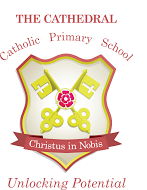 Yearly Overview of Curriculum 2023-2024Year 6Week1234567891011121314151617181920212223242526272829303132333334353637383940TopicSurvival and the 2004 Boxing Day Tsunami Survival and the 2004 Boxing Day Tsunami Survival and the 2004 Boxing Day Tsunami Survival and the 2004 Boxing Day Tsunami Survival and the 2004 Boxing Day Tsunami Survival and the 2004 Boxing Day Tsunami Survival and the 2004 Boxing Day Tsunami Survival and the 2004 Boxing Day Tsunami Survival and the 2004 Boxing Day Tsunami Survival and the 2004 Boxing Day Tsunami Survival and the 2004 Boxing Day Tsunami Survival and the 2004 Boxing Day Tsunami Survival and the 2004 Boxing Day Tsunami Survival and the 2004 Boxing Day Tsunami Survival and the 2004 Boxing Day Tsunami History Detectives and the Ancient EgyptiansHistory Detectives and the Ancient EgyptiansHistory Detectives and the Ancient EgyptiansHistory Detectives and the Ancient EgyptiansHistory Detectives and the Ancient EgyptiansHistory Detectives and the Ancient EgyptiansHistory Detectives and the Ancient EgyptiansHistory Detectives and the Ancient EgyptiansHistory Detectives and the Ancient EgyptiansHistory Detectives and the Ancient EgyptiansHistory Detectives and the Ancient EgyptiansFrances Elizabeth Johnson and the Lancaster Slave TradeFrances Elizabeth Johnson and the Lancaster Slave TradeFrances Elizabeth Johnson and the Lancaster Slave TradeFrances Elizabeth Johnson and the Lancaster Slave TradeFrances Elizabeth Johnson and the Lancaster Slave TradeFrances Elizabeth Johnson and the Lancaster Slave TradeFrances Elizabeth Johnson and the Lancaster Slave TradeFrances Elizabeth Johnson and the Lancaster Slave TradeFrances Elizabeth Johnson and the Lancaster Slave TradeFrances Elizabeth Johnson and the Lancaster Slave TradeFrances Elizabeth Johnson and the Lancaster Slave TradeFrances Elizabeth Johnson and the Lancaster Slave TradeFrances Elizabeth Johnson and the Lancaster Slave TradeFrances Elizabeth Johnson and the Lancaster Slave TradeFrances Elizabeth Johnson and the Lancaster Slave TradeAuthorMichael MorpurgoMichael MorpurgoMichael MorpurgoMichael MorpurgoMichael MorpurgoMichael MorpurgoMichael MorpurgoMichael MorpurgoMichael MorpurgoMichael MorpurgoMichael MorpurgoMichael MorpurgoMichael MorpurgoMichael MorpurgoMichael MorpurgoSiobhan DowdSiobhan DowdSiobhan DowdSiobhan DowdSiobhan DowdSiobhan DowdSiobhan DowdSiobhan DowdSiobhan DowdSiobhan DowdSiobhan DowdKwame Alexander & Kadir NelsonKwame Alexander & Kadir NelsonKwame Alexander & Kadir NelsonKwame Alexander & Kadir NelsonKwame Alexander & Kadir NelsonKwame Alexander & Kadir NelsonKwame Alexander & Kadir NelsonKwame Alexander & Kadir NelsonKwame Alexander & Kadir NelsonKwame Alexander & Kadir NelsonKwame Alexander & Kadir NelsonKwame Alexander & Kadir NelsonKwame Alexander & Kadir NelsonKwame Alexander & Kadir NelsonKwame Alexander & Kadir NelsonPredictable interestHarvest Collection World Faith Week - IslamHarvest Collection World Faith Week - IslamHarvest Collection World Faith Week - IslamHarvest Collection World Faith Week - IslamHarvest Collection World Faith Week - IslamHarvest Collection World Faith Week - IslamHarvest Collection World Faith Week - IslamHarvest Collection World Faith Week - IslamRosary PrayerChristmas Carol ConcertRosary PrayerChristmas Carol ConcertRosary PrayerChristmas Carol ConcertRosary PrayerChristmas Carol ConcertRosary PrayerChristmas Carol ConcertRosary PrayerChristmas Carol ConcertRosary PrayerChristmas Carol ConcertBaptism ServiceMaths WeekBaptism ServiceMaths WeekBaptism ServiceMaths WeekBaptism ServiceMaths WeekBaptism ServiceMaths WeekBaptism ServiceMaths WeekAsh Wednesday MassR.E. WeekReconciliation ServiceAsh Wednesday MassR.E. WeekReconciliation ServiceAsh Wednesday MassR.E. WeekReconciliation ServiceAsh Wednesday MassR.E. WeekReconciliation ServiceAsh Wednesday MassR.E. WeekReconciliation ServiceAscension DayRosary PrayerMay ProcessionAscension DayRosary PrayerMay ProcessionAscension DayRosary PrayerMay ProcessionAscension DayRosary PrayerMay ProcessionAscension DayRosary PrayerMay ProcessionAscension DayRosary PrayerMay ProcessionAscension DayRosary PrayerMay ProcessionSchool of Sanctuary DaySt. Peter and Paul DayR.E. WeekSchool of Sanctuary DaySt. Peter and Paul DayR.E. WeekSchool of Sanctuary DaySt. Peter and Paul DayR.E. WeekSchool of Sanctuary DaySt. Peter and Paul DayR.E. WeekSchool of Sanctuary DaySt. Peter and Paul DayR.E. WeekSchool of Sanctuary DaySt. Peter and Paul DayR.E. WeekSchool of Sanctuary DaySt. Peter and Paul DayR.E. WeekSchool of Sanctuary DaySt. Peter and Paul DayR.E. WeekClass NovelRunning Wild by Michael MorpurgoThe Lion, the Witch and The Wardrobe by C.S.LewisRunning Wild by Michael MorpurgoThe Lion, the Witch and The Wardrobe by C.S.LewisRunning Wild by Michael MorpurgoThe Lion, the Witch and The Wardrobe by C.S.LewisRunning Wild by Michael MorpurgoThe Lion, the Witch and The Wardrobe by C.S.LewisRunning Wild by Michael MorpurgoThe Lion, the Witch and The Wardrobe by C.S.LewisRunning Wild by Michael MorpurgoThe Lion, the Witch and The Wardrobe by C.S.LewisRunning Wild by Michael MorpurgoThe Lion, the Witch and The Wardrobe by C.S.LewisRunning Wild by Michael MorpurgoThe Lion, the Witch and The Wardrobe by C.S.LewisRunning Wild by Michael MorpurgoThe Lion, the Witch and The Wardrobe by C.S.LewisRunning Wild by Michael MorpurgoThe Lion, the Witch and The Wardrobe by C.S.LewisRunning Wild by Michael MorpurgoThe Lion, the Witch and The Wardrobe by C.S.LewisRunning Wild by Michael MorpurgoThe Lion, the Witch and The Wardrobe by C.S.LewisRunning Wild by Michael MorpurgoThe Lion, the Witch and The Wardrobe by C.S.LewisRunning Wild by Michael MorpurgoThe Lion, the Witch and The Wardrobe by C.S.LewisRunning Wild by Michael MorpurgoThe Lion, the Witch and The Wardrobe by C.S.LewisThe London Eye Mystery by Siobhan DowdThe Curse of Cogston House -online novelThe London Eye Mystery by Siobhan DowdThe Curse of Cogston House -online novelThe London Eye Mystery by Siobhan DowdThe Curse of Cogston House -online novelThe London Eye Mystery by Siobhan DowdThe Curse of Cogston House -online novelThe London Eye Mystery by Siobhan DowdThe Curse of Cogston House -online novelThe London Eye Mystery by Siobhan DowdThe Curse of Cogston House -online novelThe London Eye Mystery by Siobhan DowdThe Curse of Cogston House -online novelThe London Eye Mystery by Siobhan DowdThe Curse of Cogston House -online novelThe London Eye Mystery by Siobhan DowdThe Curse of Cogston House -online novelThe London Eye Mystery by Siobhan DowdThe Curse of Cogston House -online novelThe London Eye Mystery by Siobhan DowdThe Curse of Cogston House -online novelThe Undefeated by Kwame Alexander & Kadir NelsonThe Weight of Water by Sarah CrossmanThe Undefeated by Kwame Alexander & Kadir NelsonThe Weight of Water by Sarah CrossmanThe Undefeated by Kwame Alexander & Kadir NelsonThe Weight of Water by Sarah CrossmanThe Undefeated by Kwame Alexander & Kadir NelsonThe Weight of Water by Sarah CrossmanThe Undefeated by Kwame Alexander & Kadir NelsonThe Weight of Water by Sarah CrossmanThe Undefeated by Kwame Alexander & Kadir NelsonThe Weight of Water by Sarah CrossmanThe Undefeated by Kwame Alexander & Kadir NelsonThe Weight of Water by Sarah CrossmanThe Undefeated by Kwame Alexander & Kadir NelsonThe Weight of Water by Sarah CrossmanThe Undefeated by Kwame Alexander & Kadir NelsonThe Weight of Water by Sarah CrossmanThe Undefeated by Kwame Alexander & Kadir NelsonThe Weight of Water by Sarah CrossmanThe Undefeated by Kwame Alexander & Kadir NelsonThe Weight of Water by Sarah CrossmanThe Undefeated by Kwame Alexander & Kadir NelsonThe Weight of Water by Sarah CrossmanThe Undefeated by Kwame Alexander & Kadir NelsonThe Weight of Water by Sarah CrossmanThe Undefeated by Kwame Alexander & Kadir NelsonThe Weight of Water by Sarah CrossmanThe Undefeated by Kwame Alexander & Kadir NelsonThe Weight of Water by Sarah CrossmanRE Our Church, People over PossessionsCreation, Vocation and Commitment, Islam, ExpectationsOur Church, People over PossessionsCreation, Vocation and Commitment, Islam, ExpectationsOur Church, People over PossessionsCreation, Vocation and Commitment, Islam, ExpectationsOur Church, People over PossessionsCreation, Vocation and Commitment, Islam, ExpectationsOur Church, People over PossessionsCreation, Vocation and Commitment, Islam, ExpectationsOur Church, People over PossessionsCreation, Vocation and Commitment, Islam, ExpectationsOur Church, People over PossessionsCreation, Vocation and Commitment, Islam, ExpectationsOur Church, People over PossessionsCreation, Vocation and Commitment, Islam, ExpectationsOur Church, People over PossessionsCreation, Vocation and Commitment, Islam, ExpectationsOur Church, People over PossessionsCreation, Vocation and Commitment, Islam, ExpectationsOur Church, People over PossessionsCreation, Vocation and Commitment, Islam, ExpectationsOur Church, People over PossessionsCreation, Vocation and Commitment, Islam, ExpectationsOur Church, People over PossessionsCreation, Vocation and Commitment, Islam, ExpectationsOur Church, People over PossessionsCreation, Vocation and Commitment, Islam, ExpectationsOur Church, People over PossessionsCreation, Vocation and Commitment, Islam, ExpectationsSources, Unity, Death and New lifeSources, Unity, Death and New lifeSources, Unity, Death and New lifeSources, Unity, Death and New lifeSources, Unity, Death and New lifeSources, Unity, Death and New lifeSources, Unity, Death and New lifeSources, Unity, Death and New lifeSources, Unity, Death and New lifeSources, Unity, Death and New lifeSources, Unity, Death and New lifeWitnesses, Healing, Common GoodWitnesses, Healing, Common GoodWitnesses, Healing, Common GoodWitnesses, Healing, Common GoodWitnesses, Healing, Common GoodWitnesses, Healing, Common GoodWitnesses, Healing, Common GoodWitnesses, Healing, Common GoodWitnesses, Healing, Common GoodWitnesses, Healing, Common GoodWitnesses, Healing, Common GoodWitnesses, Healing, Common GoodWitnesses, Healing, Common GoodWitnesses, Healing, Common GoodWitnesses, Healing, Common GoodEnglishNovel as a themeBiography – (Mary Anning) Novel as a themeBiography – (Mary Anning) Novel as a themeBiography – (Mary Anning) Novel as a themeBiography – (Mary Anning) Novel as a themeBiography – (Mary Anning) Novel as a themeBiography – (Mary Anning) Novel as a themeBiography – (Mary Anning) Novel as a themeBiography – (Mary Anning) Classic fictionClassic fictionClassic fictionClassic fictionClassic fictionClassic fictionClassic fictionDetective/crime fictionDetective/crime fictionDetective/crime fictionDetective/crime fictionDetective/crime fictionDetective/crime fictionExplanationsExplanationsExplanationsExplanationsExplanationsDiscussion and debateDiscussion and debateDiscussion and debateDiscussion and debateDiscussion and debateDiscussion and debateDiscussion and debateShort stories with flashbacksPoems on a themeShort stories with flashbacksPoems on a themeShort stories with flashbacksPoems on a themeShort stories with flashbacksPoems on a themeShort stories with flashbacksPoems on a themeShort stories with flashbacksPoems on a themeShort stories with flashbacksPoems on a themeShort stories with flashbacksPoems on a themeMathsPlace valueDecimalsWritten addition and subtraction including problems2D & 3D shapeAnglesPlace valueDecimalsWritten addition and subtraction including problems2D & 3D shapeAnglesPlace valueDecimalsWritten addition and subtraction including problems2D & 3D shapeAnglesPlace valueDecimalsWritten addition and subtraction including problems2D & 3D shapeAnglesPlace valueDecimalsWritten addition and subtraction including problems2D & 3D shapeAnglesPlace valueDecimalsWritten addition and subtraction including problems2D & 3D shapeAnglesPlace valueDecimalsWritten addition and subtraction including problems2D & 3D shapeAnglesPlace valueDecimalsWritten addition and subtraction including problems2D & 3D shapeAnglesFactors and multiplesDivision including problemsComparing and ordering fractionsAreaTimeFactors and multiplesDivision including problemsComparing and ordering fractionsAreaTimeFactors and multiplesDivision including problemsComparing and ordering fractionsAreaTimeFactors and multiplesDivision including problemsComparing and ordering fractionsAreaTimeFactors and multiplesDivision including problemsComparing and ordering fractionsAreaTimeFactors and multiplesDivision including problemsComparing and ordering fractionsAreaTimeFactors and multiplesDivision including problemsComparing and ordering fractionsAreaTimeNegative numbersAddition and subtraction problemsMental and written multiplicationLength, mass and capacityReflection and translationNegative numbersAddition and subtraction problemsMental and written multiplicationLength, mass and capacityReflection and translationNegative numbersAddition and subtraction problemsMental and written multiplicationLength, mass and capacityReflection and translationNegative numbersAddition and subtraction problemsMental and written multiplicationLength, mass and capacityReflection and translationNegative numbersAddition and subtraction problemsMental and written multiplicationLength, mass and capacityReflection and translationNegative numbersAddition and subtraction problemsMental and written multiplicationLength, mass and capacityReflection and translationMental and written divisionCalculating with fractionsArea and volumeStatistics and measuresMental and written divisionCalculating with fractionsArea and volumeStatistics and measuresMental and written divisionCalculating with fractionsArea and volumeStatistics and measuresMental and written divisionCalculating with fractionsArea and volumeStatistics and measuresMental and written divisionCalculating with fractionsArea and volumeStatistics and measuresPlace valueFractionsTime and statisticsGeometryAddition and subtractionMultiplication and divisionPlace valueFractionsTime and statisticsGeometryAddition and subtractionMultiplication and divisionPlace valueFractionsTime and statisticsGeometryAddition and subtractionMultiplication and divisionPlace valueFractionsTime and statisticsGeometryAddition and subtractionMultiplication and divisionPlace valueFractionsTime and statisticsGeometryAddition and subtractionMultiplication and divisionPlace valueFractionsTime and statisticsGeometryAddition and subtractionMultiplication and divisionPlace valueFractionsTime and statisticsGeometryAddition and subtractionMultiplication and divisionPlace valueWritten calculationsFractionsMass, volume and capacityArea and volume of shapesPlace valueWritten calculationsFractionsMass, volume and capacityArea and volume of shapesPlace valueWritten calculationsFractionsMass, volume and capacityArea and volume of shapesPlace valueWritten calculationsFractionsMass, volume and capacityArea and volume of shapesPlace valueWritten calculationsFractionsMass, volume and capacityArea and volume of shapesPlace valueWritten calculationsFractionsMass, volume and capacityArea and volume of shapesPlace valueWritten calculationsFractionsMass, volume and capacityArea and volume of shapesPlace valueWritten calculationsFractionsMass, volume and capacityArea and volume of shapesWriting across the CurriculumScience – Explanation textGeography – JournalAdaptation –Explanation textScience – Explanation textGeography – JournalAdaptation –Explanation textScience – Explanation textGeography – JournalAdaptation –Explanation textScience – Explanation textGeography – JournalAdaptation –Explanation textScience – Explanation textGeography – JournalAdaptation –Explanation textScience – Explanation textGeography – JournalAdaptation –Explanation textScience – Explanation textGeography – JournalAdaptation –Explanation textScience – Explanation textGeography – JournalAdaptation –Explanation textDT – Persuasion - AdvertScience – BiographyR.E. – ScriptDT – Persuasion - AdvertScience – BiographyR.E. – ScriptDT – Persuasion - AdvertScience – BiographyR.E. – ScriptDT – Persuasion - AdvertScience – BiographyR.E. – ScriptDT – Persuasion - AdvertScience – BiographyR.E. – ScriptDT – Persuasion - AdvertScience – BiographyR.E. – ScriptDT – Persuasion - AdvertScience – BiographyR.E. – ScriptScience  Newspaper &A day in the life of food!Enrichment – RecountComputing – Instructions for BloggingScience  Newspaper &A day in the life of food!Enrichment – RecountComputing – Instructions for BloggingScience  Newspaper &A day in the life of food!Enrichment – RecountComputing – Instructions for BloggingScience  Newspaper &A day in the life of food!Enrichment – RecountComputing – Instructions for BloggingScience  Newspaper &A day in the life of food!Enrichment – RecountComputing – Instructions for BloggingScience  Newspaper &A day in the life of food!Enrichment – RecountComputing – Instructions for BloggingDT – Information reportPSHE Informal letterHistory – ExplanationScienceDT – Information reportPSHE Informal letterHistory – ExplanationScienceDT – Information reportPSHE Informal letterHistory – ExplanationScienceDT – Information reportPSHE Informal letterHistory – ExplanationScienceDT – Information reportPSHE Informal letterHistory – ExplanationScienceHistory - Discussion and debate, Letter,Geography- Information Report, Explanation Report,R.E. Advert –persuasionHistory - Discussion and debate, Letter,Geography- Information Report, Explanation Report,R.E. Advert –persuasionHistory - Discussion and debate, Letter,Geography- Information Report, Explanation Report,R.E. Advert –persuasionHistory - Discussion and debate, Letter,Geography- Information Report, Explanation Report,R.E. Advert –persuasionHistory - Discussion and debate, Letter,Geography- Information Report, Explanation Report,R.E. Advert –persuasionHistory - Discussion and debate, Letter,Geography- Information Report, Explanation Report,R.E. Advert –persuasionHistory - Discussion and debate, Letter,Geography- Information Report, Explanation Report,R.E. Advert –persuasionLinked to Slave Trade –Diary entry, non-chronological reportPSHEE – poemPerformance- RecountLinked to Slave Trade –Diary entry, non-chronological reportPSHEE – poemPerformance- RecountLinked to Slave Trade –Diary entry, non-chronological reportPSHEE – poemPerformance- RecountLinked to Slave Trade –Diary entry, non-chronological reportPSHEE – poemPerformance- RecountLinked to Slave Trade –Diary entry, non-chronological reportPSHEE – poemPerformance- RecountLinked to Slave Trade –Diary entry, non-chronological reportPSHEE – poemPerformance- RecountLinked to Slave Trade –Diary entry, non-chronological reportPSHEE – poemPerformance- RecountLinked to Slave Trade –Diary entry, non-chronological reportPSHEE – poemPerformance- RecountHistoryEarliest Civilizations -Ancient EgyptEarliest Civilizations -Ancient EgyptEarliest Civilizations -Ancient EgyptEarliest Civilizations -Ancient EgyptEarliest Civilizations -Ancient EgyptEarliest Civilizations -Ancient EgyptEarliest Civilizations -Ancient EgyptEarliest Civilizations -Ancient EgyptEarliest Civilizations -Ancient EgyptEarliest Civilizations -Ancient EgyptEarliest Civilizations -Ancient EgyptAspect of British history beyond 1066 - Gaining historical perspective bysocial history - Lancaster & Liverpool links to slaveryAspect of British history beyond 1066 - Gaining historical perspective bysocial history - Lancaster & Liverpool links to slaveryAspect of British history beyond 1066 - Gaining historical perspective bysocial history - Lancaster & Liverpool links to slaveryAspect of British history beyond 1066 - Gaining historical perspective bysocial history - Lancaster & Liverpool links to slaveryAspect of British history beyond 1066 - Gaining historical perspective bysocial history - Lancaster & Liverpool links to slaveryAspect of British history beyond 1066 - Gaining historical perspective bysocial history - Lancaster & Liverpool links to slaveryAspect of British history beyond 1066 - Gaining historical perspective bysocial history - Lancaster & Liverpool links to slaveryAspect of British history beyond 1066 - Gaining historical perspective bysocial history - Lancaster & Liverpool links to slaveryAspect of British history beyond 1066 - Gaining historical perspective bysocial history - Lancaster & Liverpool links to slaveryAspect of British history beyond 1066 - Gaining historical perspective bysocial history - Lancaster & Liverpool links to slaveryAspect of British history beyond 1066 - Gaining historical perspective bysocial history - Lancaster & Liverpool links to slaveryAspect of British history beyond 1066 - Gaining historical perspective bysocial history - Lancaster & Liverpool links to slaveryAspect of British history beyond 1066 - Gaining historical perspective bysocial history - Lancaster & Liverpool links to slaveryAspect of British history beyond 1066 - Gaining historical perspective bysocial history - Lancaster & Liverpool links to slaveryAspect of British history beyond 1066 - Gaining historical perspective bysocial history - Lancaster & Liverpool links to slaveryGeographyWorld’s countries and key featuresWorld’s countries and key featuresWorld’s countries and key featuresWorld’s countries and key featuresWorld’s countries and key featuresWorld’s countries and key featuresWorld’s countries and key featuresWorld’s countries and key featuresWorld’s countries and key featuresWorld’s countries and key featuresWorld’s countries and key featuresWorld’s countries and key featuresWorld’s countries and key featuresWorld’s countries and key featuresWorld’s countries and key featuresHuman geography, land use, economic activity, OS mapworkHuman geography, land use, economic activity, OS mapworkHuman geography, land use, economic activity, OS mapworkHuman geography, land use, economic activity, OS mapworkHuman geography, land use, economic activity, OS mapworkHuman geography, land use, economic activity, OS mapworkHuman geography, land use, economic activity, OS mapworkHuman geography, land use, economic activity, OS mapworkHuman geography, land use, economic activity, OS mapworkHuman geography, land use, economic activity, OS mapworkHuman geography, land use, economic activity, OS mapworkHuman geography, land use, economic activity, OS mapworkHuman geography, land use, economic activity, OS mapworkHuman geography, land use, economic activity, OS mapworkHuman geography, land use, economic activity, OS mapworkComputingOnline SafetyOnline SafetyOnline SafetyOnline SafetyOnline SafetyOnline SafetyOnline SafetyOnline SafetyCoding Coding Coding Coding Coding Coding Coding BloggingBloggingBloggingBloggingBloggingBloggingBloggingBloggingBloggingBloggingBloggingNetworksNetworksNetworksNetworksNetworksNetworksNetworksNetworksNetworksNetworksNetworksNetworksNetworksNetworksNetworksScienceEvolution and inheritanceEvolution and inheritanceEvolution and inheritanceEvolution and inheritanceEvolution and inheritanceEvolution and inheritanceEvolution and inheritanceEvolution and inheritanceLightLightLightLightLightLightLightFamous scientistsHealth and fitnessFamous scientistsHealth and fitnessFamous scientistsHealth and fitnessFamous scientistsHealth and fitnessFamous scientistsHealth and fitnessFamous scientistsHealth and fitnessClassificationClassificationClassificationClassificationClassificationElectricity and circuitsElectricity and circuitsElectricity and circuitsElectricity and circuitsElectricity and circuitsElectricity and circuitsElectricity and circuitsElectricity and circuitsElectricity and circuitsElectricity and circuitsElectricity and circuitsElectricity and circuitsElectricity and circuitsElectricity and circuitsElectricity and circuitsArtDrawing – camouflage artDrawing – camouflage artDrawing – camouflage artDrawing – camouflage artDrawing – camouflage artDrawing – camouflage artDrawing – camouflage artDrawing – camouflage artTextile - a range of stitching techniquesTextile - a range of stitching techniquesTextile - a range of stitching techniquesTextile - a range of stitching techniquesTextile - a range of stitching techniquesTextile - a range of stitching techniquesTextile - a range of stitching techniquesStreet Art – hieroglyphics to graffitiStreet Art – hieroglyphics to graffitiStreet Art – hieroglyphics to graffitiStreet Art – hieroglyphics to graffitiStreet Art – hieroglyphics to graffitiStreet Art – hieroglyphics to graffitiStreet Art – hieroglyphics to graffitiStreet Art – hieroglyphics to graffitiStreet Art – hieroglyphics to graffitiStreet Art – hieroglyphics to graffitiStreet Art – hieroglyphics to graffitiElectronic ArtElectronic ArtElectronic ArtElectronic ArtElectronic ArtElectronic ArtElectronic ArtElectronic ArtElectronic ArtElectronic ArtElectronic ArtElectronic ArtElectronic ArtElectronic ArtElectronic ArtDTFoodCelebration - ChocolateFoodCelebration - ChocolateFoodCelebration - ChocolateFoodCelebration - ChocolateFoodCelebration - ChocolateFoodCelebration - ChocolateFoodCelebration - ChocolateSewing – Cross stitchSewing – Cross stitchSewing – Cross stitchSewing – Cross stitchSewing – Cross stitchStructures, mechanical systems, electrical systems, ICT programming and control, MicrobitsStructures, mechanical systems, electrical systems, ICT programming and control, MicrobitsStructures, mechanical systems, electrical systems, ICT programming and control, MicrobitsStructures, mechanical systems, electrical systems, ICT programming and control, MicrobitsStructures, mechanical systems, electrical systems, ICT programming and control, MicrobitsStructures, mechanical systems, electrical systems, ICT programming and control, MicrobitsStructures, mechanical systems, electrical systems, ICT programming and control, MicrobitsStructures, mechanical systems, electrical systems, ICT programming and control, MicrobitsStructures, mechanical systems, electrical systems, ICT programming and control, MicrobitsStructures, mechanical systems, electrical systems, ICT programming and control, MicrobitsStructures, mechanical systems, electrical systems, ICT programming and control, MicrobitsStructures, mechanical systems, electrical systems, ICT programming and control, MicrobitsStructures, mechanical systems, electrical systems, ICT programming and control, MicrobitsStructures, mechanical systems, electrical systems, ICT programming and control, MicrobitsStructures, mechanical systems, electrical systems, ICT programming and control, MicrobitsPEInvasion Games -RugbyInvasion Games -RugbyInvasion Games -RugbyInvasion Games -RugbyInvasion Games -RugbyInvasion Games -RugbyInvasion Games -RugbyInvasion Games -RugbyInvasion games – HockeyGymnasticsInvasion games – HockeyGymnasticsInvasion games – HockeyGymnasticsInvasion games – HockeyGymnasticsInvasion games – HockeyGymnasticsInvasion games – HockeyGymnasticsInvasion games – HockeyGymnasticsInvasion games – NetballGymnasticsInvasion games – NetballGymnasticsInvasion games – NetballGymnasticsInvasion games – NetballGymnasticsInvasion games – NetballGymnasticsInvasion games – NetballGymnasticsOAAOrienteeringInvasion Games –FootballOAAOrienteeringInvasion Games –FootballOAAOrienteeringInvasion Games –FootballOAAOrienteeringInvasion Games –FootballOAAOrienteeringInvasion Games –FootballStriking/Fielding – Rounders     AthleticsStriking/Fielding – Rounders     AthleticsStriking/Fielding – Rounders     AthleticsStriking/Fielding – Rounders     AthleticsStriking/Fielding – Rounders     AthleticsStriking/Fielding – Rounders     AthleticsStriking/Fielding – Rounders     AthleticsStriking/Fielding – Rounders     AthleticsStriking/Fielding – Rounders     AthleticsStriking/Fielding – Rounders     AthleticsStriking/Fielding – Rounders     AthleticsStriking/Fielding – Rounders     AthleticsStriking/Fielding – Rounders     AthleticsStriking/Fielding – Rounders     AthleticsStriking/Fielding – Rounders     AthleticsMusicGuitarGuitarGuitarGuitarGuitarGuitarGuitarGuitarGuitarGuitarGuitarGuitarGuitarGuitarGuitarGuitarGuitarGuitarGuitarGuitarGuitarClassroom JazzClassroom JazzClassroom JazzClassroom JazzClassroom JazzSummer Production &History of MusicSummer Production &History of MusicSummer Production &History of MusicSummer Production &History of MusicSummer Production &History of MusicSummer Production &History of MusicSummer Production &History of MusicSummer Production &History of MusicSummer Production &History of MusicSummer Production &History of MusicSummer Production &History of MusicSummer Production &History of MusicSummer Production &History of MusicSummer Production &History of MusicSummer Production &History of MusicPSHEKeeping SafeKeeping SafeKeeping SafeKeeping SafeKeeping SafeKeeping SafeKeeping SafeKeeping SafeValuing DifferencesValuing DifferencesValuing DifferencesValuing DifferencesValuing DifferencesValuing DifferencesValuing DifferencesWork & Wealth WeekWork & Wealth WeekWork & Wealth WeekWork & Wealth WeekWork & Wealth WeekWork & Wealth WeekHealthy LifestylesHealthy LifestylesHealthy LifestylesHealthy LifestylesHealthy LifestylesGrowing & Changing Healthy Relationships and HRE WeekGrowing & Changing Healthy Relationships and HRE WeekGrowing & Changing Healthy Relationships and HRE WeekGrowing & Changing Healthy Relationships and HRE WeekGrowing & Changing Healthy Relationships and HRE WeekGrowing & Changing Healthy Relationships and HRE WeekGrowing & Changing Healthy Relationships and HRE WeekGrowing & Changing Healthy Relationships and HRE WeekGrowing & Changing Healthy Relationships and HRE WeekGrowing & Changing Healthy Relationships and HRE WeekGrowing & Changing Healthy Relationships and HRE WeekGrowing & Changing Healthy Relationships and HRE WeekGrowing & Changing Healthy Relationships and HRE WeekGrowing & Changing Healthy Relationships and HRE WeekGrowing & Changing Healthy Relationships and HRE WeekLanguagesLatinLatinLatinLatinLatinLatinLatinLatinLatinLatinLatinLatinLatinLatinLatinLatinLatinLatinLatinLatinLatinLatinLatinLatinLatinLatinLatinLatinLatinLatinLatinLatinLatinLatinLatinLatinLatinLatinLatinLatinLatinEnrichmentLancaster Dinosaur Trail- Sir Richard OwenBush-tucker ChallengeLancaster Dinosaur Trail- Sir Richard OwenBush-tucker ChallengeLancaster Dinosaur Trail- Sir Richard OwenBush-tucker ChallengeLancaster Dinosaur Trail- Sir Richard OwenBush-tucker ChallengeLancaster Dinosaur Trail- Sir Richard OwenBush-tucker ChallengeLancaster Dinosaur Trail- Sir Richard OwenBush-tucker ChallengeLancaster Dinosaur Trail- Sir Richard OwenBush-tucker ChallengeLancaster Dinosaur Trail- Sir Richard OwenBush-tucker ChallengeRemembrance DayChristmas Carol Singing Celebration -Chocolate EatingRemembrance DayChristmas Carol Singing Celebration -Chocolate EatingRemembrance DayChristmas Carol Singing Celebration -Chocolate EatingRemembrance DayChristmas Carol Singing Celebration -Chocolate EatingRemembrance DayChristmas Carol Singing Celebration -Chocolate EatingRemembrance DayChristmas Carol Singing Celebration -Chocolate EatingRemembrance DayChristmas Carol Singing Celebration -Chocolate EatingWork & Wealth WeekWalker Art Gallery Trip Work & Wealth WeekWalker Art Gallery Trip Work & Wealth WeekWalker Art Gallery Trip Work & Wealth WeekWalker Art Gallery Trip Work & Wealth WeekWalker Art Gallery Trip Work & Wealth WeekWalker Art Gallery Trip Ancient Egyptian Exhibition & PartyAncient Egyptian Exhibition & PartyAncient Egyptian Exhibition & PartyAncient Egyptian Exhibition & PartyAncient Egyptian Exhibition & PartyLancaster Slave Trade WorkshopsCity Centre Residential –Liverpool Sports DayProductionLancaster Slave Trade WorkshopsCity Centre Residential –Liverpool Sports DayProductionLancaster Slave Trade WorkshopsCity Centre Residential –Liverpool Sports DayProductionLancaster Slave Trade WorkshopsCity Centre Residential –Liverpool Sports DayProductionLancaster Slave Trade WorkshopsCity Centre Residential –Liverpool Sports DayProductionLancaster Slave Trade WorkshopsCity Centre Residential –Liverpool Sports DayProductionLancaster Slave Trade WorkshopsCity Centre Residential –Liverpool Sports DayProductionLancaster Slave Trade WorkshopsCity Centre Residential –Liverpool Sports DayProductionLancaster Slave Trade WorkshopsCity Centre Residential –Liverpool Sports DayProductionLancaster Slave Trade WorkshopsCity Centre Residential –Liverpool Sports DayProductionLancaster Slave Trade WorkshopsCity Centre Residential –Liverpool Sports DayProductionLancaster Slave Trade WorkshopsCity Centre Residential –Liverpool Sports DayProductionLancaster Slave Trade WorkshopsCity Centre Residential –Liverpool Sports DayProductionLancaster Slave Trade WorkshopsCity Centre Residential –Liverpool Sports DayProductionLancaster Slave Trade WorkshopsCity Centre Residential –Liverpool Sports DayProduction